LƯU XÁ LÝ VĂN PHỨCĐịa chỉ: 9 Lý Văn Phức, Quận 1, TP.HCMLệ phí nội trú: 2.000.000 đồng/tháng/sinh viênCác loại phòng: 2 sinh viên/phòng, 4 sinh viên/phòng và 5 sinh viên/phòng. Phòng ở được trang bị giường tầng, tivi và tủ lạnh. Phòng vệ sinh chung được trang bị máy nước nóng.Ưu điểm: có phòng tự học tại lưu xá, gửi xe máy tại lưu xáKhuyết điểm: phòng vệ sinh bên ngoài, mỗi tầng có 01 phòng vệ sinhĐể tham quan lưu xá, xin vui lòng liên hệ Chị Vân qua số điện thoại 0909264228SƠ ĐỒ LƯU XÁ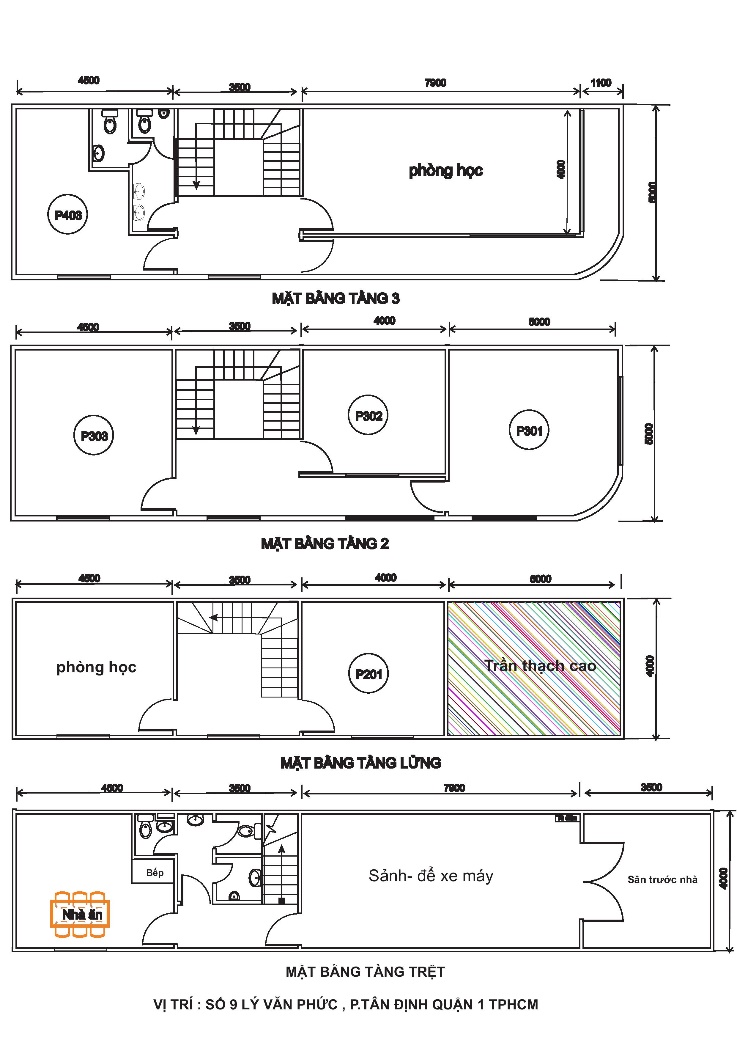 THÔNG TIN PHÒNG Ở CHI TIẾTBẢNG GIÁ DỊCH VỤGhi chú: Bảng giá dịch vụ được áp dụng từ ngày 01/09/2016.SƠ ĐỒ HƯỚNG DẪN ĐƯỜNG ĐI ĐẾN LƯU XÁ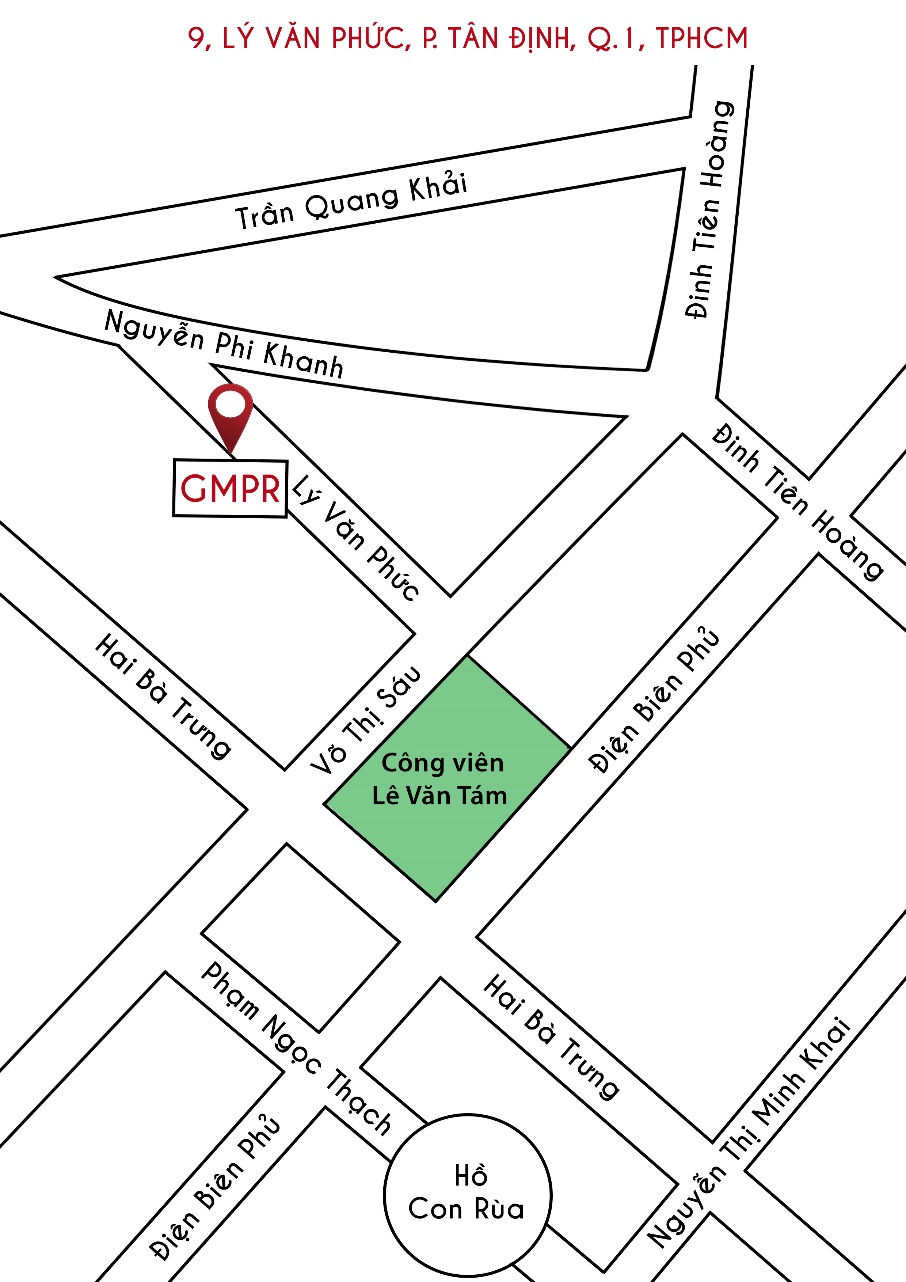 LƯU XÁSỐ
PHÒNGGIỚI TÍNHGIÁ THUÊ
(đồng/tháng/SV)SỨC CHỨA
(SV)Lý Văn Phức201nữ2,000,000 ₫2Lý Văn Phức301nữ2,000,000 ₫5Lý Văn Phức302nữ2,000,000 ₫4Lý Văn Phức303nam2,000,000 ₫4Lý Văn Phức403nam2,000,000 ₫2STTDỊCH VỤGIÁ1Internet wifiMiễn phí2Điện(tính theo số điện dùng thực tế từng phòng và chia đều theo đầu người)4.000 đồng/kWh3Nước sinh hoạt70.000 đồng/người/tháng4Phí sử dụng máy giặt(bao gồm điện, nước và xà phòng)70.000 đồng/tháng/sinh viên7Gas/điện nấu ăn tại bếp chung50.000 đồng/tháng8Dọn phòng(chia theo đầu người trong phòng)100.000 đồng/phòng9Giữ xe gắn máy120.000 đồng/tháng/xe